Dear Parents and Carers,We are looking forward to seeing our Year 6 pupils in September!The last few months have been a strange and difficult time for all of us and we are looking forward to welcoming all of our pupils back to school on the 3rd September. Here are the necessary arrangements which we have put in play to keep everyone safe. All pupils are expected to return to school on Thursday 3rd September. They will spend two days with their current teacher so that they will have a chance to say goodbye to them. They will then start in their new class on the 7th September.Pupils should wear their school uniform.Children will start school at 8.40am and finish at 3.30pm. Please note the start and finish times for your child. We must stress that these times need to be stuck to so that we don’t have lots of people around the school gates at the start and end of the day.Parents are asked to drop off and pick up Year 6 pupils from the gate on Stockholm Street.Parents should wait in the designated zone when dropping off and picking up.The children will be met/dismissed by their class teacher.Please read the return to school guide which is attached to this letter and on our website. It contains important information which you need to know about returning to school, as well as outlining the measures we have put in place to keep everyone safe.We are looking forward to having your child back in school and we can’t wait to see them. Hopefully the number of coronavirus cases will continue to fall and we can welcome all of our parents back on site soon. I would like to take this opportunity to thank you for your patience and support during this difficult time. We will keep in touch as we all try and adjust to this ‘new normal’.Any questions please contact us on 0161 223 0370 or head@ravensbury.manchester.sch.ukTake care and stay safeMrs HughesHeadteacher 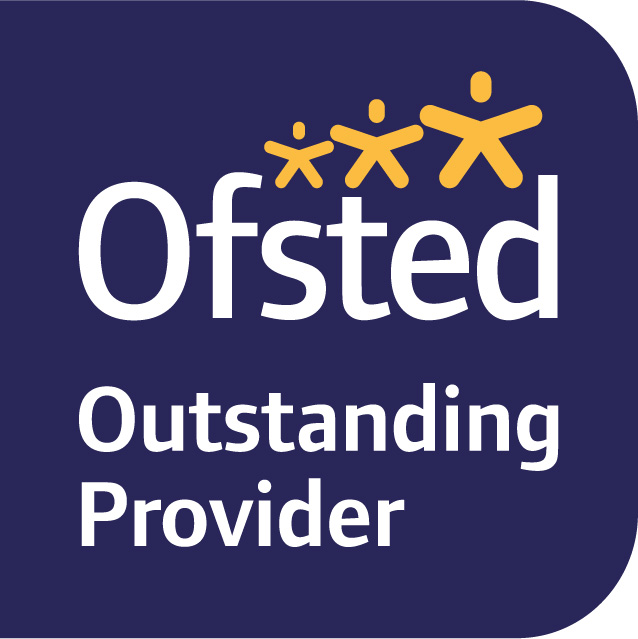 